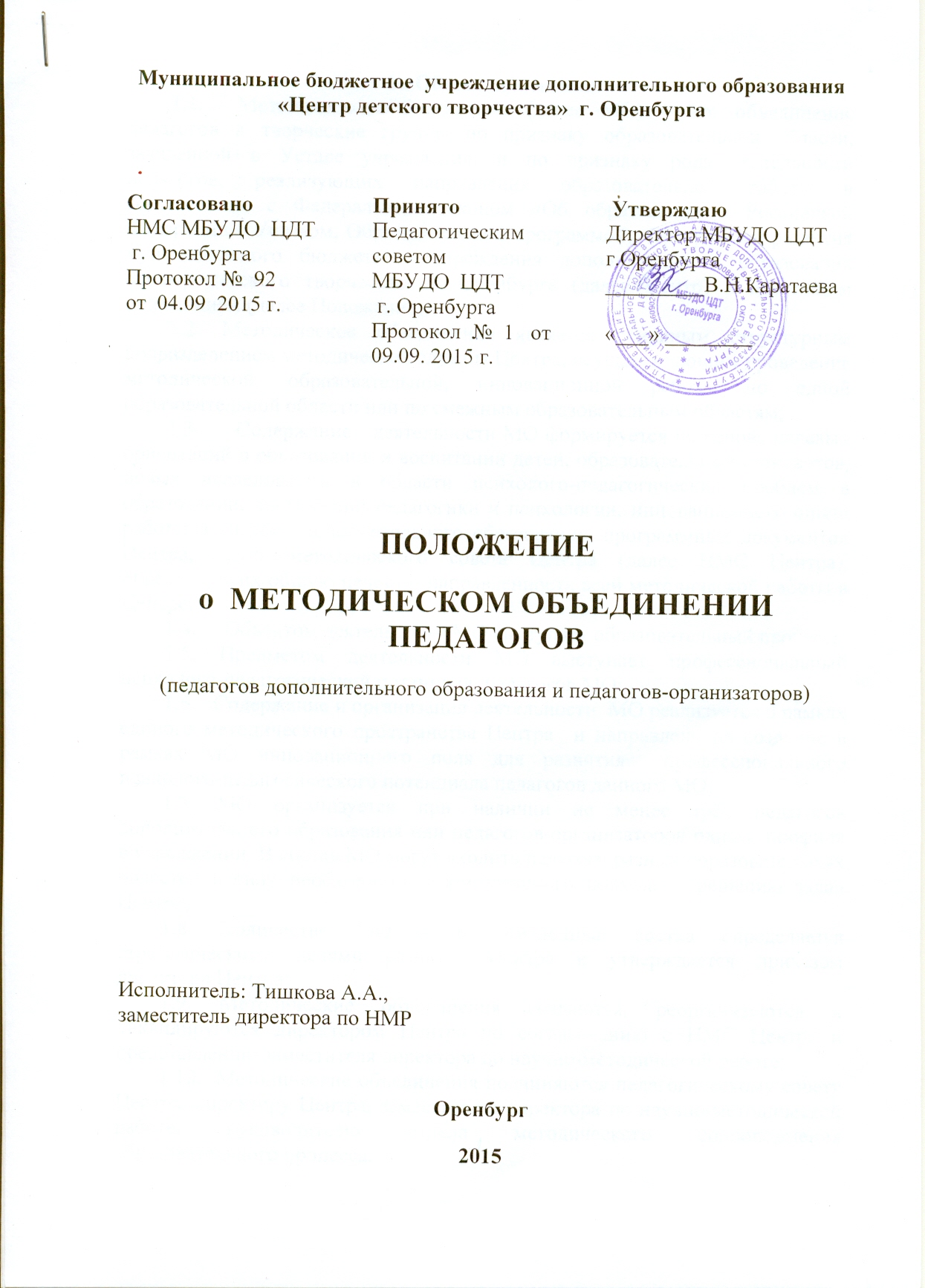 Общие положения1.1.  Методическое объединение (далее МО) – это объединение педагогов в творческие группы по признаку образовательной области, заявленной в Уставе учреждения, и по признаку рода деятельности педагогов, реализующих направления образовательной работы в соответствии с Федеральным законом «Об образовании в Российской Федерации», Уставом, Образовательной программой,  Программой развития муниципального бюджетного учреждения дополнительного образования  «Центр детского творчества» г. Оренбурга (далее Центр) и настоящим положением (далее Положение);1.2. Методическое объединение является основным структурным подразделением методической службы Центра, осуществляющим проведение методической, образовательной, инновационной работы по одной образовательной области или по смежным образовательным областям;1.3.     Содержание   деятельности МО формируется на основе целевых ориентаций в образовании и воспитании детей, образовательных стандартов,  новых исследований в области психолого-педагогических проблем в образовании, достижений педагогики и психологии, инновационного опыта работы в системе дополнительного образования, программных документов Центра, научно-методического совета Центра (далее НМС Центра), определяющих общую целевую направленность всей методической работы в Центре;1.4.     Объектом деятельности МО выступает образовательный процесс;1.5. Предметом деятельности МО выступает профессиональный психолого-педагогический потенциал  педагогов МО;1.6.   Содержание и организация деятельности  МО реализуется в рамках единого методического пространства Центра  и направлено на создание в рамках МО инновационного поля для развития  профессионального психолого-педагогического потенциала педагогов данного МО;1.7. МО организуется при наличии не менее трёх педагогов дополнительного образования или педагогов-организаторов одного профиля в учреждении. В состав МО могут входить педагоги разных образовательных областей в силу необходимости комплексного подхода к решению задач Центра; 1.8. Количество МО и их численный состав определяется стратегическими целями развития Центра и утверждается приказом директора Центра;1.9. Методические объединения создаются, реорганизуются и ликвидируются директором Центра по согласованию с НМС Центра и представлению заместителя директора по научно-методической работе;1.10.  Методические объединения подчиняются педагогическому совету Центра, директору Центра, заместителю директора по научно-методической работе, руководителю отдела методического сопровождения образовательного процесса.Цель и  задачи деятельности  МОЦель деятельности МО: развитие профессиональной компетентности  педагогов Центра.Задачи деятельности МО:-  развитие профессиональных компетенций в области реализации педагогической деятельности;-  развитие профессиональных компетенций в области организации педагогического общения;-   развитие профессиональных позиций и профессионально-значимых качеств, профессионального самосознания;- развитие методической компетентности  и инновационного потенциала педагогов. Функции МО педагогов3.1. МО педагогов Центра выполняет следующие функции:- информационно-аналитическую (проведение анализа эффективности деятельности МО в целом и педагогов МО);- планово-прогностическую (определение направлений развития МО и внедрения инноваций в работу педагогов);- информационно-просветительскую (информирование педагогов  о текущих задачах деятельности, инновациях в  обучении и воспитании детей, в системе дополнительного образования детей и т.д.);- обучающую (формирование и развитие профессиональных педагогических и методических умений);- фасилитационную (обеспечение условий для стимулирования педагогов к профессиональному развитию и оказание профессиональной поддержки);- координационную (координация деятельности педагогов с целью достижения поставленных задач и организация взаимодействия с МО Центра и другими организациями);- презентативную (позиционирование  опыта работы МО среди других МО  данного профиля).Содержание деятельности МОИзучение и распространение нормативно-правовой, концептуальной и учебно-методической документации по вопросам дополнительного образования детей;Планирование, организация и контроль деятельности МО;Перспективный и текущий  анализ  эффективности деятельности МО;Анализ и планирование работы по обеспечению профессиональной  деятельности педагогов методической продукцией разных видов;Организация и разработка дополнительных общеобразовательных программ (общеразвивающих, предпрофессиональных) и иной методической продукции;Проведение первоначальной экспертизы методической продукции педагогов с последующим предоставлением на согласование в НМС  ЦДТ и утверждение директору ЦДТ;Организация и контроль работы наставников с молодыми специалистами;Развитие профессиональных компетенций педагогических кадров путём проведения открытых занятий, проблемных семинаров, творческих мастерских и т.д.; Проведение анализа занятий и воспитательных мероприятий педагогов МО, анализа учебно-методической документации;Организация взаимопосещений педагогами МО занятий по определенной тематике с последующим анализом и самоанализом;  Обобщение и распространение передового педагогического опыта работы педагогов МО;Ознакомление педагогов с инновационным опытом работы в области образовательной, воспитательной и методической деятельности;Создание банка методической продукции и инноваций в образовательной деятельности;Организация работы, контроль, оказание помощи и ведение отчетной документации по самообразованию педагогов;Ознакомление педагогов с анализом состояния образовательного процесса в творческих объединениях по итогам внутриучрежденческого контроля;Организация и координация работы педагогов  в рамках целевого содержания деятельности МО;Ведение отчетной документации.Основные формы работы в МО5.1. В МО используются дидактические и развивающие формы работы с педагогами:-  проблемные/ оргдеятельностные семинары;- организационные и тематические совещания;- творческие отчёты педагогов, доклады и сообщения;- открытые занятия и воспитательные мероприятия с последующим анализом;- проведение итоговых занятий, мероприятий, выставок, концертов, конкурсов, олимпиад;- предметные и методические недели;- мастер-классы педагогов;- методический практикум;- методические выставки;- заседания МО по вопросам методики воспитания, развития и обучения детей;- наставничество, консультации для молодых специалистов.6.Организация работы МО6.1.     МО создается и прекращает свою деятельность согласно приказу директора Центра;6.2.  Возглавляет работу МО педагогов  назначаемый директором Центра руководитель МО   из числа наиболее опытных педагогов (включая заведующих отделами) по согласованию с  научно-методическим советом и членами методического объединения;6.3.   На период отсутствия руководителя МО его функции осуществляет его заместитель, кандидатура которого согласована с НМС Центра; 6.4.      Руководитель МО выполняет следующие функции:6.4.1.    Планирование,  организация  и контроль деятельности МО и всех видов методических мероприятий;6.4.2. Анализ эффективности деятельности МО и всех видов методических мероприятий;6.4.3.  Разработка содержания работы МО в соответствии с планом методической работы Центра и контроль его реализации;6.4.4.   Организация и проведение  заседаний МО педагогов;6.4.5.    Ведение отчетной документации.6.5.       Члены МО обязаны:- принимать активное участие в планировании, организации работы МО;- по требованию руководителя МО и вышестоящих руководителей предоставлять всю подотчетную документацию;-заниматься самообразованием по самостоятельно выбранной проблематике и предоставлять отчет руководителю МО о проделанной работе;- предоставлять после рассмотрения на МО для экспертизы в научно-методической совет ЦДТ методическую продукцию всех видов;6.6. Члены МО имеют право:- самостоятельно определять тему самообразования и исследовательской деятельности с последующим утверждением на заседании МО;- вносить на рассмотрение МО предложения по совершенствованию учебно-воспитательной и научно-методической  работы;- вносить на рассмотрение МО с последующим выходом на  научно-методический совет предложения об обобщении и распространении передового педагогического опыта работы педагогов МО;6.7. Работа МО проводится в соответствии с планом МО на текущий учебный год:6.8. План составляется руководителем МО, рассматривается на заседании МО, согласовывается с заместителем директора по научно-методической работе и утверждается НМС Центра;6.9. Периодичность заседаний МО определяется производственной необходимостью (но не менее  4 заседаний в год).  О времени и месте проведения заседания руководитель МО обязан поставить в известность заместителя директора по научно-методической работе (или заместителя директора по учебно-воспитательной работе). По каждому из обсуждаемых вопросов на заседании принимаются рекомендации, которые фиксируются в протокольной форме, рекомендации подписываются руководителем МО;6.10. Решения МО правомочны при присутствии 2/3 его состава.6.11. При рассмотрении вопросов, затрагивающих тематику или интересы других МО Центра, на заседания необходимо пригласить их руководителей или  педагогов данного МО;6.12. Контроль за деятельностью методических объединений осуществляется заместителями директора  по научно-методической и учебно-воспитательной работе, руководителем и методистами отдела методического сопровождения образовательного процесса  в соответствии с планами методической работы и внутриучрежденческого контроля, утверждёнными директором Центра;6.13. Для реализации эффективной деятельности МО должно иметь следующую документацию:6.13.1.Документы, регламентирующие деятельность МО, в том числе: приказ об открытии МО, приказ о назначении на должность руководителя МО,  Положение о МО;6.13.2. Аналитические документы:-  анализ работы за прошедший учебный год, справки о результатах работы по направлениям и видам деятельности (инновационная деятельность, работа по самообразованию, разработка методической продукции, обобщение опыта работы педагогов МО и т.д.); - результаты внутриучрежденческого контроля (экспресс-информация, информационные и аналитические справки, диагностические карты и др.);- результативность деятельности педагогов МО (информационные и аналитические справки по освоению дополнительных общеобразовательных программ, участию в массовых мероприятиях, результативность деятельности детского творческого объединения, достижения отдельных учащихся, диагностика и др.);-  протоколы заседаний МО.6.13.3. Планирующие деятельность МО документы: -   цели и задачи деятельности Центра на новый учебный год;-  тема методической работы МО, её цель, приоритетные направления и задачи на новый учебный год; -   план работы МО на текущий учебный год; - график проведения в МО совещаний, конференций, семинаров, практикумов, круглых столов, творческих отчётов, деловых игр и т.д.;-   перспективный план аттестации педагогов МО;-  график и план прохождения аттестации педагогов МО на текущий учебный год;-  перспективный план повышения квалификации педагогов МО на текущий учебный год;-  график проведения открытых занятий и воспитательных мероприятий;-  план работы с молодыми и вновь прибывшими специалистами в МО;-  сведения о профессиональных потребностях педагогов МО;6.13.4. Банк данных педагогов МО: количественный и качественный состав (возраст, образование, специальность, образовательная область,  специализация в образовательной области и в Центре, общий и педагогический стаж работы, квалификационная категория, награды, звания);6.13.5. Банк данных методической активности педагогов МО:- информация о дополнительных  общеобразовательных программах (и их учебно-методическом обеспечении), реализуемых педагогами МО, в виде каталога программ;- банк прикладной методической продукции (сценарии воспитательных мероприятий, социальные и творческие проекты, конспекты занятий, рекомендации для обучающихся и их родителей и др.);- перечень целевых и воспитательных программ, реализуемых педагогами МО;-  перечень тем самообразования педагогов МО;-  банк портфолио  педагогов МО.7. Права и обязанности МО7.1. МО педагогов Центра обязано:- строить свою работу в соответствии с программными установками Центра, планом работы научно-методического совета Центра;- способствовать профессиональному развитию педагогов посредством вовлечения их в методическую, инновационную, исследовательскую деятельность;-  по требованию директора Центра, заместителя директора  по научно-методической работе/руководителя научно-методического совета Центра, заместителя директора учебно-воспитательной работе,  руководителя отдела методического сопровождения образовательного процесса предоставлять подотчетную документацию.7.2. МО педагогов Центра имеет право:- самостоятельно планировать свою работу, исходя из целевых установок, плана работы Центра, научно-методического совета Центра и педагогической целесообразности;- участвовать в лице руководителя МО в работе научно-методического совета Центра;- самостоятельно определять с последующим согласованием с научно-методическим советом Центра формы и методы работы с педагогами;- разрабатывать и вносить на рассмотрение научно-методического совета Центра предложения по совершенствованию научно-методической работы в Центре, обобщению и распространению передового педагогического опыта, направлению педагогов в творческие командировки, поощрению педагогов, успешно внедряющих передовые технологии обучения и воспитания.